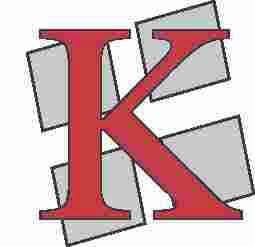 КОМОРА ЗДРАВСТВЕНИХ УСТАНОВА СРБИЈЕБЕОГРАД, Хајдук Вељков венац 4-6Тел.: 3622-523, 3622-524Број: 218-1/15 Датум: 30.04.2015. годинеЗАПИСНИК СА 2. СЕДНИЦЕ УПРАВНОГ ОДБОРА КОМОРЕ ЗДРАВСТВЕНИХ УСТАНОВА СРБИЈЕ, ОДРЖАНЕ 29.04.2015. ГОДИНЕ, У ПРОСТОРИЈАМА КОМОРЕ У БЕОГРАДУ, ХАЈДУК ВЕЉКОВ ВЕНАЦ 4-6Седница је почела са радом у 12,00 часова.Седници су, поред чланова Управног одбора, присуствовали Слободан Миловановић, заменик директора Сектора за уговарање здравствене заштите и послове из области здравствене заштите Републичког фонда за здравствено осигурање и Драган Морача, секретар Коморе.Пошто је утврђено постојање кворума за пуноважан рад и одлучивање, председник Управног одбора проф. др Георгиос Константинидис поздравио је све присутне и предложио дневни ред седнице.Чланови Управног одбора затим су једногласно усвојили следећи:ДНЕВНИ РЕДУсвајање записника са 24. седнице Управног одбора Коморе здравствених установа Србије, одржане дана 06.03.2015. године и записника са 1. седнице Управног одбора Коморе, одржане дана 20.03.2015. године;Информација по коначном обрачуну припадајуће накнаде здравственим установама из Плана мреже за 2014. годину (известилац: Драга Корићанац);Именовање комисија Управног одбора:Комисија за примарни ниво здравствене заштитеКомисија за секундарни ниво здравствене заштитеКомисија за терцијарни ниво здравствене заштитеКомисија за стандарде здравствених услуга и опремеКомисија за правна и економско-финансијска питањаПовремене комисије:Комисија за фармацију и фармакоекономију                  (известиоци: проф. др Георгиос Константинидис и Драган Морача);План набавки Коморе за 2015. годину (известилац: Драган Морача); Текућа питања.ТАЧКА 1.Записник са 24. седнице Управног одбора Коморе здравствених установа Србије, одржане 06.03.2015. године и записник са 1. седнице Управног одбора Коморе, одржане 20.03.2015. године, усвојени су једногласно, без примедби.ТАЧКА 2. Известилац по овој тачки дневног реда била је Драга Корићанац, дипл. ецц., виши стручни сарадник у Сектору за економику здравства Стручне службе Коморе. У свом кратком излагању изнела је основне показатеље коначног обрачуна на нивоу Србије, уз напомену да су ти исти параметри за сваку здравствену установу  дати појединачно, у табеларним прегледима у прилогу Информације, коју је урадила Стручна служба Коморе, на бази добијених података од РФЗО. Предлог коначног обрачуна нису потписале три здравствене установе (ВМА Београд, Дом здравља Крушевац и Специјална болница за интерне болести Врњачка Бања), а једна установа исти је потписала уз записник (Институт за јавно здравље Војводине Нови Сад). Средства пренета здравственим установама по обрачуну за поједине намене, исказана су закључно са 31.12.2014. године. Што се тиче самих података из коначног обрачуна, здравствене установе су у 2014. години испоставиле Фонду фактуре (умањене за партиципацију), за пружене услуге и друге ставке, у укупном износу од 187.815.612.000 динара или 15,47% више у односу на 2013. годину. Истовремено, Фонд је здравственим установама по коначном обрачуну за 2014. годину признао накнаду у износу од 187.586.072.000 динара или 229.540.000 (процентуално 0,12%) мање од фактурисаног износа. У односу на 2013. годину, призната накнада је мања 2,15%. Од укупног износа признате накнаде, највише се односи на секундарну и терцијарну здравствену заштиту, а најмање на стоматологију, РХ центре и заводе за јавно здравље. Дуг Фонда према установама износи 4.727.124.000 динара, а највећи део дуга је према апотекама и то чак  88,21% од укупног. Неки проблеми су и даље присутни. Тако у примарној здравственој заштити остаје спорно непризнавање у пуном износу трошкова лекова, санитетског материјала, енергената и осталих материјалних трошкова. Ови трошкови су признати у мањем износу од уговорене накнаде и од обрачунских расхода. Слично стање је и са секундарном и терцијарном здравственом заштитом. Код РХ центара  спорно је непризнавање амбулантно-поликлиничких фактурисаних услуга, до нивоа извршења. За поједине РХ центре та оспорења нису мала па би требало видети да ли је то оправдано и да ли су пацијенти те услуге могли добити на примарном нивоу, посебно ако се има у виду да долазе са упутом изабраног лекара. У дискусији која је уследила, проф. др Милица Лазовић, директор Института за рехабилитацију Београд, најпре је изјавила да није разумела табелу бр. 6 на 25. стр. Информације, која садржи податке о спроведеном обрачуну са РХ центрима за период 01.01-31.12.2014. године. Наиме, постоји План мреже са бројем постеља у овим здравственим установама, а Фонд штеди и не шаље пацијенте који имају право на рехабилитацију и то како које године, тако да се број непопуњених постеља креће негде од 20% до 1/3 капацитета. Тај новац је значи пребачен на неку другу позицију. Тако нпр. у 2013. години  било је много мање пацијената и процена је да је неколико стотина милиона динара намењених рехабилитацији променило намену. Сваке године РХ центри добијају мање новца, него што је предвиђено Планом мреже. Конкретно, Институт за рехабилитацију Београд већ у септембру одради све за шта је добио средства у погледу амбулантно-поликлиничких услуга. Процена је да РХ центри сваке године пруже од 15 до 25 милиона више амбулантних услуга – дијагностичких и терапијских. При томе је постало немогуће расправљати се са Министарством здравља и РФЗО око тога зашто се већ годинама рехабилитација плаћа мање од буџетом предвиђеног. Циљ ове дискусије, закључила је проф. Лазовић јесте, да се у стручној и широј јавности не створи ружна слика, да се установе за специјализовану рехабилитацију плаћају више од потребног јер је суштина сасвим другачија; плаћају се од мало до много мање од оног што им по позитивним прописима припада.    Проф. Константинидис истакнуо је да су проблеми финансирања испољенији у оним здравственим установама које имају сопствена средства. Подсетио је чланове да је пре 4-5 година, због неуважавања ставова и потреба здравствених установа, био заузет став да се уговори не потписују. То није испуњено јер вероватно и није добро решење. Остаје чињеница да су средства и даље недовољна и да здравствени систем храмље у односу на ниво права која су дефинисана законом.Проф. др Мирослав Чавлин, помоћник директора Опште болнице Суботица за економско-финансијске послове, нагласио је да, по његовом мишљењу, коначни обрачун не даје потпуну и праву слику стања. Две ствари су ту кључне. Потребно је да останемо доследни на захтеву утврђења система са аспекта финансирања здравствене заштите. Последње две године приметно је одређено побољшање у смислу економичности и рационалности, али то и даље не осликава ситуацију на прави начин. Друго су обавезе, како старе, тако и нове, које се створе из текућег пословања. Пример за то је случај који ескалира последњих месеци, а тиче се проблема јавног дуга од око милијарду и седам стотина милиона динара на нивоу здравства Србије и око 150 установа које су у проблему са принудном наплатом. Проф. Чавлин сматра да не можемо остати неми на то, поготово што је Управни одбор Коморе више пута подносио захтеве и иницијативе надлежнима у том смислу и треба да настави такву активност. Др Милош Божовић, директор Здравственог центра Ужице, рекао је да треба истрајати и на решавању положаја стоматологије, на шта је проф. Константинидис додао да је проблем вишка стоматолога презентован више пута и да је дуг према њима, са законском затезном каматом, сада вишеструко нарастао.  Председник Управног одбора проф. др Георгиос Константинидис затим је предложио, а чланови су једногласно усвојили следеће: З А К Љ У Ч К Е Управни одбор Коморе здравствених установа Србије усваја Информацију по коначном обрачуну припадајуће накнаде здравственим установама из Плана мреже за 2014. годину, коју је сачинила Стручна служба Коморе. Управни одбор такође усваја додатну информацију везану за пословање РХ центара, коју је презентовала проф. др Милица Лазовић. Управни одбор Коморе здравствених установа Србије покреће иницијативу да се проблем обавеза здравствених установа према „Велефарму“, које нису ушле у јавни дуг, што хитније реши. Управни одбор Коморе здравствених установа још једном указује да је императив функционалности здравственог система Републике Србије решавање проблема вишка стоматолога и обавеза које су настале из досадашњег нерешавања тог проблема. Закључке под тачком 3 и 4 упутити Министарству финансија, Министарству здравља, Републичком фонду за здравствено осигурање и Одбору за здравље и породицу Народне скупштине Републике Србије. Након тога, др Јовица Стојановић, помоћник директора Завода за јавно здравље Врање, говорио је о изузетно неадекватном положају и начину финансирања завода за јавно здравље, у односу на друге здравствене  установе, што доводи до блокаде рачуна и парализе рада. Проф. Константинидис указао је да постоји још установа које су, на жалост, блокиране, не својом кривицом и позвао присутне да, у циљу експедитивности у раду, сваки проблем, пре седнице Управног одбора, доставе надлежној комисији, са предлогом решења. На реплику др Стојановића да није задовољан одговором, председник Управног одбора предложио је да се формира једна додатна комисија за установе које се финансирају из сопствених средстава.Др Дарко Милетић, директор Опште болнице Јагодина истакнуо је да су здравствене установе у великом проблему по разним аспектима и без адекватног мониторинга. По његовом мишљењу, проблематика је много већа и шира од неких појединачних ставки, што указује да треба нешто мењати. Поред наведених примера из праксе, апострофирао је однос Београд – унутрашњост. Др Драган Илић, директор Института за јавно здравље Србије „Др Милан Јовановић -  Батут“ Београд, изјавио је да постоје две врсте проблема. Један  је однос између здравствених установа и Републичког фонда за здравствено осигурање, који их претежно финансира, а друго су установе које немају тај вид финансирања и нису све у истој ситуацији. Неки заводи за јавно здравље добро послују због повољне позиције, за разлику од других, као што је пример Врања.Проф. Константинидис сагласио се са др Милетићем и др Илићем  и рекао да углавном исто размишљају. Лично има слично искуство као др Милетић око неравномерне расподеле расположивих средстава. Закључујући ову тачку дневног реда, рекао је да, на жалост, ентузијазам чланова Управног одбора углавном спласне када оду са седнице и да нису мотивисани да проблеме са предлогом решења доставе у писаној форми, а он као председник Управног одбора Коморе убеђен је да су рад кроз комисије и уопштавање проблема на глобалном нивоу једини начин да се нешто заиста уради. ТАЧКА 3. Проф. Константинидис подсетио је присутне да је Статутом Коморе предвиђено пет сталних комисија Управног одбора и могућност образовања повремених. У дневни ред ове седнице већ је уврштен предлог да се формира Комисија за фармацију и фармакоекономију, а за следећу седницу планира се још једна или две повремене комисије. Од формулација будућих закључака комисија, зависиће и рад Управног одбора, сматра председник.Драган Морача, секретар Коморе, рекао је да се из дискусије по претходној тачки дневног реда види колика је важност комисија Управног одбора Коморе и додао да су потребне још за РХ центре и заводе за јавно здравље; да ли у форми једне или две повремене комисије – видеће се. Затим је предложио да се предлог о избору комисија прихвати.Чланови Управног одбора једногласно су донели следећу:ОДЛУКУ О ИЗБОРУ  КОМИСИЈА УПРАВНОГ ОДБОРА1. У Комисију за примарни ниво здравствене заштите бирају се представници чланица Коморе и то:Дом здравља Бачка ПаланкаДом здравља ЖитиштеЗавод за јавно здравље ЗајечарДом здравља СокобањаДом здравља ВаљевоДом здравља ЗемунАпотека Суботица 2. У Комисију за секундарни ниво здравствене заштите бирају се представници чланица Коморе и то:Здравствени центар УжицеОпшта болница СомборОпшта болница ЛесковацОпшта болница Сремска МитровицаЗдравствени центар Косовска МитровицаОпшта болница ШабацЗдравствени центар Аранђеловац 3. У Комисију за терцијарни ниво здравствене заштите бирају се представници чланица Коморе и то:Клинички центар Србије Клинички центар КрагујевацКлиничко-болнички центар „Земун“Институт за плућне болести Војводине, Сремска КаменицаКлиничко-болнички центар „Звездара“Клиника за стоматологију НишИнститут за кардиоваскуларне болести „Дедиње“4. У Комисију  за стандарде здравствених услуга и опреме бирају се представници чланица Коморе и то:Институт за јавно здравље Србије „Др Милан Јовановић Батут“Завод за јавно здравље ПанчевоИнститут за јавно здравље НишАпотека КрушевацДом здравља Ковин Дом здравља Бела ПаланкаКлиничко-болнички центар „Др Драгиша Мишовић – Дедиње“5. У Комисију за правна и економско-финансијска питања бирају се представници чланица Коморе и то:Општа болница  СуботицаКлинички центар Војводине, Нови СадКлинички центар КрагујевацИнститут за ортопедско-хируршке болести „Бањица“Институт за кардиоваскуларне болести „Дедиње“Дом здравља МерошинаЗавод за јавно здравље УжицеНакон тога, Управни одбор се најпре једногласно изјаснио за образовање Комисије за фармацију и фармакоекономију, као повремене комисије и одмах затим, такође једногласно, изабрао апотеке – чланице комисије, тако што је донео следећу:ОДЛУКУ О ОБРАЗОВАЊУ  КОМИСИЈЕ ЗА ФАРМАЦИЈУ И ФАРМАКОЕКОНОМИЈУЧлан 1.У Комисију за фармацију и фармакоекономију бирају се представници чланица Коморе и то:Апотека БеоградАпотека Нови СадАпотека КрагујевацАпотека НишАпотека ВрањеАпотека ПожаревацАпотека СмедеревоЗадатак Комисије из става 1. ове одлуке је да разматра актуелна питања из области фармације и фармакоекономије и предлаже одговарајућа решења Управном одбору Коморе.       Члан 2.     Мандат Комисије за фармацију и фармакоекономију траје 4 године, почев од дана избора.                                                              Члан 3.      О овој одлуци известити здравствене установе из члана 1. ове одлуке, које треба да одреде своје представнике – чланове Комисије за фармацију и фармакоекономију, у року од 15 дана, од дана пријема ове одлуке.                                                               Члан 4.     Одлука ступа на снагу даном доношења.ТАЧКА 4.У уводним напоменама по овој тачки дневног реда, секретар Коморе Драган Морача рекао је да је План набавки Коморе за 2015. годину стварно мали по процењеној вредности и да је највећа ставка штампање часописа „Здравствена заштита“ и Билтена. За све набавке добара и услуга предвиђена је набавка мале вредности или наруџбеница.Такође, секретар Коморе навео је да је, у складу са Правилником о набавкама Коморе, потребно изабрати чланове надлежних комисија. Предлог је да буду у досадашњем саставу јер су радили добро и нема разлога да их се мења. Управни одбор затим је усвојио следећи:Чланови Управног одбора донели су и следећу:ОДЛУКУ У Комисију за набавке бирају се: Слађана Ристић, дипл. ек., Завод за јавно здравље Зајечар, председник, Срђан Срданов, дипл. прав., Стручна служба Коморе, заменик председника,Др Нада Јовановић Васиљевић, Дом здравља ''Вождовац'', члан,Драга Корићанац, дипл. ек., Стручна служба Коморе, члан,Ђорђе Никодиновић, дипл. ек., Стручна служба Коморе, члан.У Комисију за жалбе учесника у поступку набавке бирају се:Проф. др Милица Лазовић, Институт за рехабилитацију Београд, председник,Маријана Стојановић, дипл.полит., Стручна служба Коморе, заменик председника,Прим.др Мирослав Поповић,  Дом здравља Шабац, члан,Др Петар Николић, Специјална болница „Гамзиград“ Зајечар, члан,Милан Недовић, дипл.прав., Стручна служба Коморе, члан.Председник, заменик председника и чланови наведених комисија бирају се на период           од једне године.ТАЧКА 5.Под тачком текућа питања, председник Управног одбора изнео је пар напомена. Најпре је констатовао да је евидентан застој у здравственом систему Републике Србије, када су у питању и кадар и средства. У погледу кадрова, стоји податак да од 2013. године није добијен ниједан кадровски план, што значајно успорава рад здравствених установа. Стога проф. Константинидис предлаже као закључак да се упути иницијатива Министарству здравља, са предлогом за ажурирање кадровских планова и њихово упућивање установама, у што краћем року. Друга тема, тј. једна од основних активности којима би требало да се бави Управни одбор Коморе у наредном периоду, јесте измена Закона о јавним набавкама. И на крају, председник је најавио представљање представника комисија Управног одбора, на једној од следећих седница, након што се исте конституишу. Завршну напомену дао је др Драган Илић, као информацију да се у Институту „Батут“ ради план централизованих јавних набавки за 2016. годину. На питање проф. Милице Лазовић да ли и РХ центри улазе у тај план, одговор др Илића био је одречан.Седница је завршила са радом у 13,15 часова.Записник саставила:                                                                  ПРЕДСЕДНИК                                                                                                 УПРАВНОГ ОДБОРА  Татјана Мартинац                                                      Проф. др Георгиос КонстантинидисПЛАН НАБАВКИ ЗА 2015. ГОДИНУПЛАН НАБАВКИ ЗА 2015. ГОДИНУРедни бројПредмет набавкеПроцењена вредностВрста поступкаИзвор финансирања(планска година)12345АДобра 230,0001Основна средства 230,0001.1Мултифункционални( штампач, скенер, копир) 2 ком.50,000наруџбеница1.2Кухињски елементи50,000наруџбеница1.3Клима80,000наруџбеница1.4Телефони 3 ком50,000наруџбеницаБУслуге (1+2+3+4)2,840,0001Одржавање пословног простора600,000набавка мале вр.2Штампање часописа ЗЗ и Билтена1,390,000набавка мале вр.3Књиговодствене услуге600,000набавка мале вр.4Осигурање имовине250,000наруџбеницаУКУПНО (А+Б)УКУПНО (А+Б)3,070,000Сопствена средства